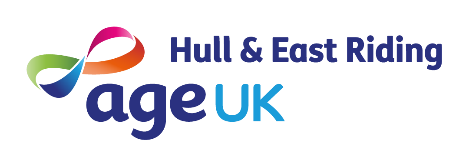 Good Neighbour Scheme:Home Visiting BefriendingGood Neighbour Scheme:Home Visiting BefriendingGood Neighbour Scheme:Home Visiting BefriendingGood Neighbour Scheme:Home Visiting BefriendingDate of referral: ___ / ___ / _____Date of referral: ___ / ___ / _____Date of referral: ___ / ___ / _____Date of referral: ___ / ___ / _____Title:Full Name:Full Name:DOB:Address:Address:Telephone:Mobile:Email:Telephone:Mobile:Email:How did you hear about the service?How did you hear about the service?Are you a smoker?Y   /   NAre you a smoker?Y   /   NDo you have any long term health conditions/disabilities that we need to be aware of? (If yes, please specify)Do you have any long term health conditions/disabilities that we need to be aware of? (If yes, please specify)Do you have pets? (If yes, please specify)Y   /   NDo you have pets? (If yes, please specify)Y   /   NDo you have any long term health conditions/disabilities that we need to be aware of? (If yes, please specify)Do you have any long term health conditions/disabilities that we need to be aware of? (If yes, please specify)Are you able to leave the house unaided/without support?Y   /   NAre you able to leave the house unaided/without support?Y   /   NDo you have any long term health conditions/disabilities that we need to be aware of? (If yes, please specify)Do you have any long term health conditions/disabilities that we need to be aware of? (If yes, please specify)Do you have a background in the Armed Forces?Y   /   NDo you have a background in the Armed Forces?Y   /   NReferred by (if different from above):Name: Telephone:Organisation/Role:Referred by (if different from above):Name: Telephone:Organisation/Role:Referred by (if different from above):Name: Telephone:Organisation/Role:Referred by (if different from above):Name: Telephone:Organisation/Role:Do you have consent from the individual named above to make this referral?Y   /   NDo you have consent from the individual named above to make this referral?Y   /   NDo you have consent from the individual named above to make this referral?Y   /   NDo you have consent from the individual named above to make this referral?Y   /   NEmergency Contacts (PLEASE ENSURE THAT THIS SECTION IS COMPLETED)In the event of an emergency or if we are unable to contact you, we may need to telephone an emergency contact or appropriate services to check on your safety and welfare.Name:                                                            Name:Relation to client:                                           Relation to client:Telephone:                                                    Telephone:Address:                                                        Address:Emergency Contacts (PLEASE ENSURE THAT THIS SECTION IS COMPLETED)In the event of an emergency or if we are unable to contact you, we may need to telephone an emergency contact or appropriate services to check on your safety and welfare.Name:                                                            Name:Relation to client:                                           Relation to client:Telephone:                                                    Telephone:Address:                                                        Address:Emergency Contacts (PLEASE ENSURE THAT THIS SECTION IS COMPLETED)In the event of an emergency or if we are unable to contact you, we may need to telephone an emergency contact or appropriate services to check on your safety and welfare.Name:                                                            Name:Relation to client:                                           Relation to client:Telephone:                                                    Telephone:Address:                                                        Address:Emergency Contacts (PLEASE ENSURE THAT THIS SECTION IS COMPLETED)In the event of an emergency or if we are unable to contact you, we may need to telephone an emergency contact or appropriate services to check on your safety and welfare.Name:                                                            Name:Relation to client:                                           Relation to client:Telephone:                                                    Telephone:Address:                                                        Address:Name of GP Practice:                                    Telephone Number:Name of GP Practice:                                    Telephone Number:Name of GP Practice:                                    Telephone Number:Name of GP Practice:                                    Telephone Number:Please provide any further information that we should know about the individual. This could also include any hobbies, interests or past-times they may have:Please provide any further information that we should know about the individual. This could also include any hobbies, interests or past-times they may have:Please provide any further information that we should know about the individual. This could also include any hobbies, interests or past-times they may have:Please provide any further information that we should know about the individual. This could also include any hobbies, interests or past-times they may have:Referral completed by:Print name: ___________________________________  Referral completed by:Print name: ___________________________________  Referral completed by:Print name: ___________________________________  Referral completed by:Print name: ___________________________________  Audit:This project is being evaluated by the Grants Officer, who may wish to contact you personally to obtain feedback. If are happy for us to pass on your contact details then please tick here Audit:This project is being evaluated by the Grants Officer, who may wish to contact you personally to obtain feedback. If are happy for us to pass on your contact details then please tick here Audit:This project is being evaluated by the Grants Officer, who may wish to contact you personally to obtain feedback. If are happy for us to pass on your contact details then please tick here Audit:This project is being evaluated by the Grants Officer, who may wish to contact you personally to obtain feedback. If are happy for us to pass on your contact details then please tick here Due to the new EU Data Protection regulations, we require your explicit written consent in order to be able to hold your details to be able to communicate with you. Your details will be kept securely and not passed onto any third party.Signature: ________________________                                  Date: _____________Due to the new EU Data Protection regulations, we require your explicit written consent in order to be able to hold your details to be able to communicate with you. Your details will be kept securely and not passed onto any third party.Signature: ________________________                                  Date: _____________Due to the new EU Data Protection regulations, we require your explicit written consent in order to be able to hold your details to be able to communicate with you. Your details will be kept securely and not passed onto any third party.Signature: ________________________                                  Date: _____________Due to the new EU Data Protection regulations, we require your explicit written consent in order to be able to hold your details to be able to communicate with you. Your details will be kept securely and not passed onto any third party.Signature: ________________________                                  Date: _____________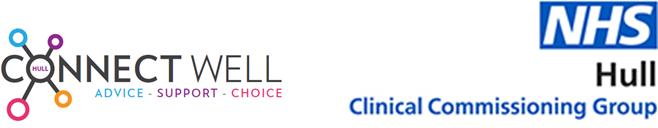 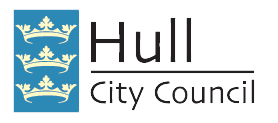 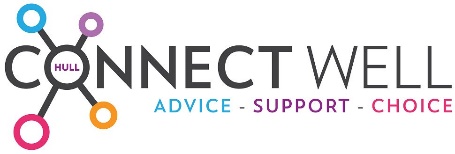 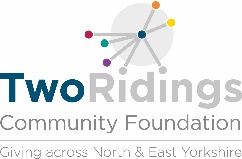 